Расширенный анонс мероприятий Фестиваля «Людикаклюди»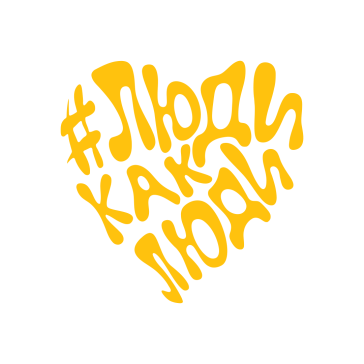 Организатор МБУ ДО «ЦППМиСП» г.Алексин  Адрес проведения Алексин ул. 50 лет ВЛКСМ д.10 Центр психологии ЛАД Контактное лицо: Дмитриева Олесят.910-943-55-97 Семинар для педагогов ДОУ    3.04.2023 время 11.00 посвящённый взаимодействию с семьей и ребенком с РАС. На семинаре будут рассмотрены вопросы выявления детей группы риска развития РАС, содействие направлению детей для диагностического обследования в Центр психологии, развитие сотрудничества с семьей ребенка, помощь в реализации части программы для ребенка с РАС на базе ДОУ с целью профилактики нежелательного поведения ребенка. Проводят семинар  специалисты Центра: руководитель структурного подразделения «Отделение помощи детям с ОВЗ», педагог-психолог Дмитриева Олеся Сергеевна и учитель-дефектолог, педагог-психолог Григорьевская Жанна Сергеевна. Встреча с родителями детей  3.04.2023  время 15.00Темы встречи: Как помочь ребёнку вырасти самостоятельным.  По мотивам программы « вперёд к независимости» Будущее наших детей, о чем уже сейчас важно позаботиться? Страхи и возможности. Расширение и интеграция наших детей в общее пространство равных возможностей. Помогающие организации, правового, экономического, социального и психологического характерны.  Где найти помочь и поддержку.Индивидуальные консультации для родителей детей с РАС.  4.04.2023  время 9.00-16.00  Темы консультаций: Эмоциональная регуляция. Расписание дня( как в нем удержаться )  Сенсорная интеграция Переход в школу Нарушение поведения Выработка учебного поведения Помощь ребёнку в организации и упорядочивании своих впечатления.Психологическая поддержка родителей.Детский праздник «Эллоник и дети».  29.03.2023  время 13.00Инклюзивный праздник посвящённый  знакомству детей с миром эмоций, групповым взаимодействием, развитием коммуникативных навыков у детей с РАС и их сверстников. В ходе праздника ребята посмотрят сказку театра теней, примут участие в мастер-классе по созданию игрушки для борьбы со страхами, поиграют в пантомимы и в завершении встречи всех ждут веселые соревнования и танцы. Информационно-просветительская встреча в воскресной школе. Дата 1.04.2023  время 11.00Беседа с детьми воскресной школы направленная на расширение представлений у детей о взаимодействии со сверстниками с РАС, их особенностями и возможностями. 